แผนพัฒนาท้องถิ่น(พ.ศ. 2566 - 2570)ของ เทศบาลตำบลมะขามเมืองใหม่ อำเภอมะขาม จังหวัดจันทบุรี.....................................ส่วนที่ 1 สภาพทั่วไปและข้อมูลพื้นฐาน	(1) ด้านกายภาพ		1) ที่ตั้งของหมู่บ้านหรือชุมชนหรือตำบล		สำนักงานเทศบาลตำบลมะขามเมืองใหม่ ตั้งอยู่ เลขที่ 225/17 หมู่ที่ 1 ถนนเฉลิมพระเกียรติ ร.9 (ทางหลวงแผ่นดิน หมายเลข 317 จันทบุรี–สระแก้ว) ตำบลมะขาม อำเภอมะขาม จังหวัดจันทบุรี ตั้งอยู่ทางทิศตะวันออกเฉียงเหนือของจังหวัดจันทบุรีห่างจากตัวจังหวัดจันทบุรีประมาณ 14 กิโลเมตร และห่างจากที่ว่าการอำเภอมะขาม ประมาณ 0.3  กิโลเมตร มีพื้นที่ 50.75 ตารางกิโลเมตร หรือ ประมาณ ๓๑,๗๑๘ ไร่		อาณาเขต เขตการปกครอง มีเขตพื้นที่ติดต่อ  คือ		ทิศเหนือ  	ติดต่อกับ	ตำบลฉมัน และตำบลวังแซ้ม		ทิศใต้		ติดต่อกับ	ตำบลพลับพลา อำเภอเมืองจันทบุรี		ทิศตะวันออก	ติดต่อกับ	ตำบลปัถวี และตำบลอ่างคีรี		ทิศตะวันตก	ติดต่อกับ	ตำบลท่าหลวง		2) ลักษณะภูมิประเทศ		ลักษณะภูมิประเทศทั่วไปเป็นที่ราบลุ่ม ด้านตะวันออกเฉียงใต้ติดเนินเขา ด้านทิศตะวันตกติดแม่น้ำจันทบุรี และมีหนองตะพองเป็นจุดสังเกต (Landmark) อยู่บริเวณกึ่งกลางของเขตพื้นที่เทศบาล ฯ		3) ลักษณะภูมิอากาศ    		ลักษณะอากาศโดยทั่วไปมีความชื้นสูง ฝนตกชุก ปริมาณน้ำฝนเฉลี่ย 2,500 - 3,500 มิลลิเมตร/ปี อุณหภูมิเฉลี่ย 28.29 องศาเซลเซียส โดยเดือนธันวาคม  มีอุณหภูมิต่ำสุดประมาณ 27.14 องศาเซลเซียส  และ อุณหภูมิสูงสุดในเดือนเมษายน ประมาณ  30.31  องศาเซลเซียส  		ที่มา : สถานีอุตุนิยมวิทยาจันทบุรี		4) ลักษณะของดิน		ดินในพื้นที่ลุ่ม	เป็นกลุ่มชุดดินที่ 19  และ 6 การระบายน้ำของดินไม่ดี มักมีน้ำแช่ขังในฤดู				ฝน ไม่เหมาะสำหรับเพาะปลูกพืชไร่ ไม้ผล และไม้ยืนต้น 				ดินในพื้นที่ดอน 	เป็นกลุ่มชุดดินที่ 26 / 26B /45B เป็นดินชื้น มีฝนตกชุกและกระจายสม่ำเสมอ
             			เกือบทั้งปี มีความเหมาะสมในการปลูกพืชไร่  ไม้ผล ไม้ยืนต้น 				และกลุ่มชุดดินที่ 62 ซึ่งเป็นดินบนพื้นที่ลาดชันเชิงซ้อนหรือพื้นที่ภูเขามีหิน				โผล่ผิวดิน ไม่เหมาะสมที่จะนำมาใช้เป็นพื้นที่เพาะปลูก		ที่มา : สถานีพัฒนาที่ดินจังหวัดจันทบุรี	(2) ด้านการเมือง/การปกครอง		1)  เขตการปกครอง   เทศบาลตำบลมะขามเมืองใหม่ มี 10 หมู่บ้าน 	หมายเหตุ : หมู่ที่ 1 บ้านมะขาม มีพื้นที่บางส่วน อยู่ในเขตการปกครองของเทศบาลตำบลมะขาม		2)  การเลือกตั้ง     มีเขตการเลือกตั้ง 2 เขต 		เขตการเลือกตั้งที่ 1 ประกอบด้วย หมู่ที่ 1 หมู่ที่ 2 หมู่ที่ 8 และหมู่ที่ 10		เขตการเลือกตั้งที่ 2 ประกอบด้วย หมู่ที่ 3 หมู่ที่ 4 หมู่ที่ 5 หมู่ที่ 6 หมู่ที่ 7 และหมู่ที่ 9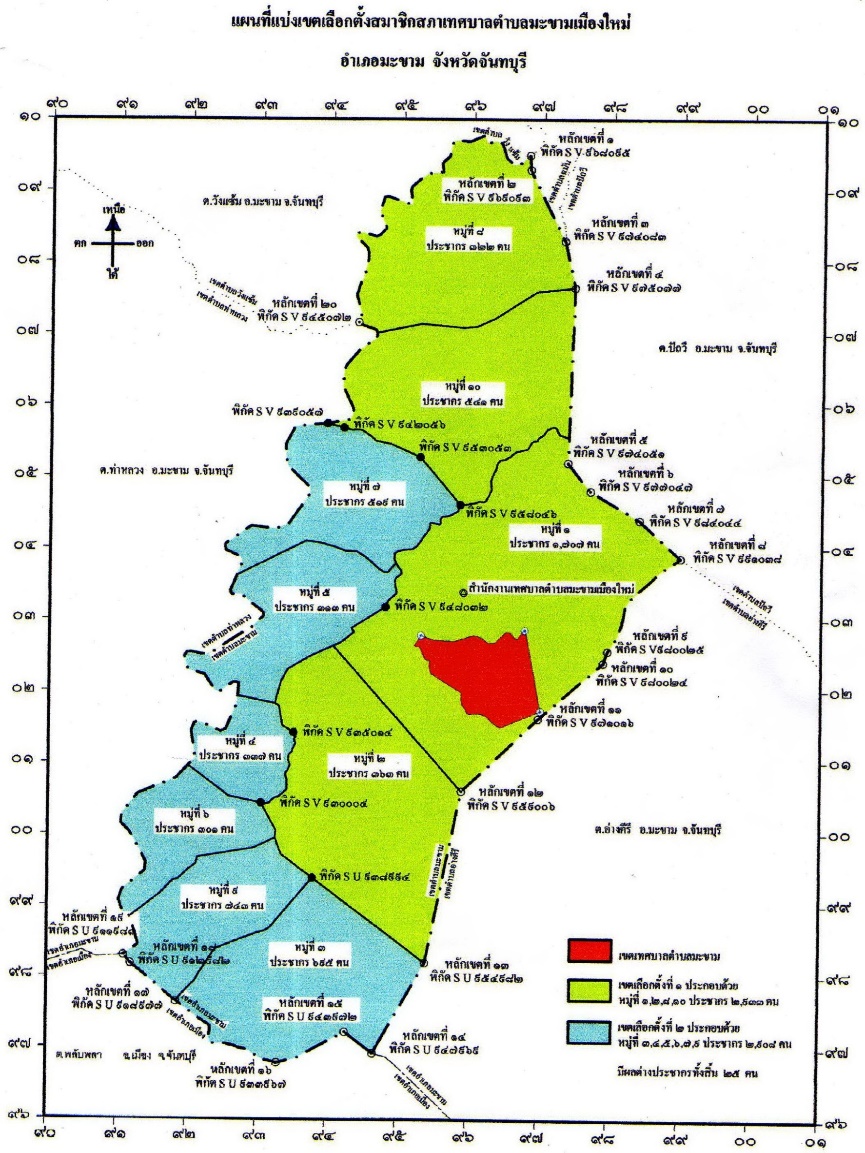 (3) ประชากร		1) ข้อมูลเกี่ยวกับจำนวนประชากร (เปรียบเทียบ)2) ช่วงอายุและจำนวนประชากร		ที่มา : งานทะเบียนราษฎร์ ที่ว่าการอำเภอมะขาม (กันยายน 2564)	หมายเหตุ : หมู่ที่ 1* นับเฉพาะประชากรที่อยู่ในพื้นที่เขตการปกครองของเทศบาลตำบลมะขามเมืองใหม่	(4) สภาพทางสังคม		1) การศึกษา		2) สาธารณสุข		3) อาชญากรรม		4) ยาเสพติด		ที่มา : สถานีตำรวจภูธรอำเภอมะขาม (ตุลาคม 2563 - กันยายน 2564)		5) การสังคมสงเคราะห์			ที่มา : สำนักปลัด เทศบาลตำบลมะขามเมืองใหม่ (ตุลาคม 2564)	(5) ระบบบริการพื้นฐาน		1) การคมนาคมขนส่ง 			ที่มา : กองช่าง เทศบาลตำบลมะขามเมืองใหม่ (ตุลาคม 2564)		2) การไฟฟ้า		ประชาชนเข้าถึงไฟฟ้า ร้อยละ 99 ของครัวเรือนทั้งหมด		3) การประปา		ประชาชนเข้าถึงน้ำประปา ร้อยละ 90 ของครัวเรือนทั้งหมด		4) โทรศัพท์		ประชาชนเข้าถึงโทรศัพท์ ร้อยละ 99 ของครัวเรือนทั้งหมด		5) ระบบโลจิสติกส์ (Logistics) หรือการขนส่ง		ถนนสายหลักของเทศบาลตำบลมะขามเมืองใหม่ 			จำนวน 95 เส้น		ถนนของหน่วยงานอื่น ๆ (กรมทางหลวง , ทางหลวงชนบท , อบจ.)	จำนวน 5 เส้น		ที่ทำการไปรษณีย์อำเภอมะขาม 					จำนวน 1 แห่ง		สถานบริการขนส่งพัสดุเอกชน					จำนวน 3 แห่ง	(6) ระบบเศรษฐกิจ		1) การเกษตร 		การประกอบอาชีพของเกษตรกร แต่เดิมคือการทำสวนผลไม้แบบผสม ปลูกยางพารา ส่วนพื้นที่ลุ่มมีการทำนา ต่อมามีการเปลี่ยนแปลงเป็นปลูกไม้ผลเชิงเดี่ยวมากขึ้น เช่น ทุเรียน มังคุด เนื่องจากมีราคาที่สูง และถือได้ว่าตำบลมะขามเป็นแหล่งผลิตทุเรียน มังคุด ขนาดใหญ่อีกแห่งหนึ่งของจังหวัดจันทบุรี		2) การประมง		เกษตรกรบางครัวเรือนขุดสระเพื่อเลี้ยงปลาไว้บริโภคแบบเศรษฐกิจพอเพียง บางส่วนหาปลาตามแหล่งน้ำธรรมชาติ เช่น หนองน้ำ แม่น้ำ ลำคลองต่าง ๆ		3) การปศุสัตว์		เกษตรกรไม่ค่อยนิยมประกอบอาชีพปศุสัตว์ เพราะนำที่ดินไปเพาะปลูกพืชจะได้ผลผลิตที่ดีกว่า มีการทำฟาร์มสุกรขนาดเล็กจำนวน 2 ฟาร์ม นอกนั้นเป็นการเลี้ยงปศุสัตว์ภายในครัวเรือน เช่น โค กระบือ ไก่พื้นเมือง 
					ที่มา : เกษตรอำเภอมะขาม (2562)		4) การบริการ		1. สถานีบริการน้ำมันและแก๊ส		จำนวน		  9	แห่ง		2. ธนาคาร				จำนวน		  2	แห่ง		3. โรงแรม 				จำนวน		  3	แห่ง		4. โฮมสเตย์				จำนวน		  7	แห่ง					ที่มา : ที่ว่าการอำเภอมะขาม (2564)		5) การท่องเที่ยว    มีแหล่งท่องเที่ยวที่สำคัญ เช่น 		อ่างเก็บน้ำห้วยตาโบ อยู่ในพื้นที่รับผิดชอบของหน่วยพิทักษ์อุทยานแห่งชาติน้ำตกพลิ้วที่ 2 บ้านอ่าง หมู่ที่ 3 ตำบลมะขาม อำเภอมะขาม จังหวัดจันทบุรี มีวิวทิวทัศน์ที่สวยงาม บรรยากาศสดชื่น และร่มรื่น ท่ามกลางภูเขา ต้นไม้ มีความคล้ายกับปางอุ๋ง ที่จังหวัดแม่ฮ่องสอน จึงได้รับฉายาว่า “ปางอุ๋งแห่งเมืองจันท์” นักท่องเที่ยวนิยมมานอนกางเต็นท์ชมดาว และชมหมอกในยามเช้า 			สวนทุเรียนแลนด์ ตั้งอยู่ริมถนนหมายเลข 317 หมู่ที่ 2 ตำบลมะขาม อำเภอมะขาม จังหวัดจันทบุรี เป็นสถานที่ท่องเที่ยวท่ามกลางสวนทุเรียนกว่าพันไร่ มีกิจกรรมฐานผจญภัยกว่า 26 ฐาน พร้อมบริการร้านอาหาร ร้านกาแฟ และที่พัก มีจุดสังเกตที่สำคัญ (Landmark) คือ รูปปั้นพระแม่ธรณีบีบมวยผมขนาดใหญ่บนเนินเขา		6) อุตสาหกรรม     มีโรงงานแปรรูปผลไม้ 2 โรงงาน คือ 		บริษัท ที.เค.เค. จันทบุรีฟู้ดส์ จำกัด หมู่ที่ 6		บริษัทจันทบุรีโกลบอลฟู้ดส์ จำกัด หมู่ที่ 9		7) การพาณิชย์และกลุ่มอาชีพ		เทศบาลตำบลมะขามเมืองใหม่ได้จัดตั้งตลาดกลางเทศบาล เพื่อส่งเสริมให้ประชาชนได้มีพื้นที่ค้าขาย มีร้านค้าประจำ ประมาณเกือบ 100 ล็อค และในวันอังคาร พฤหัสบดี และวันเสาร์จะมีตลาดนัดเพิ่มเติม		สถิติการจดทะเบียนพาณิชย์หมายเหตุ   * ข้อมูล ตั้งแต่ มกราคม - กันยายน 2564		8) แรงงาน		เนื่องจากเขตพื้นที่เทศบาลตำบลมะขามเมืองใหม่มีพื้นที่สวนผลไม้จำนวนมาก ในฤดูเก็บเกี่ยวผลผลิตจะออกมาพร้อม ๆ กัน จึงมีความต้องการแรงงานจำนวนมาก โดยเฉพาะระหว่างเดือน เมษายน ถึง สิงหาคม  มีการนำเข้าแรงงานต่างด้าว ส่วนใหญ่เป็นชาวกัมพูชา	(7) ศาสนา ประเพณี วัฒนธรรม		1) การนับถือศาสนา		ร้อยละ 99 นับถือศาสนาพุทธ    มีวัดหรือสำนักสงฆ์ 8 แห่ง		วัดท่าหลวงล่าง หมู่ที่ 5			วัดบางจะอ้าย หมู่ที่ 7		วัดพญาล่าง หมู่ที่ 8			วัดหนองอ้อ หมู่ที่ 9		สำนักสงฆ์พระบาทเขามะขาม หมู่ที่ 1	สำนักสงฆ์เกาะผาสุข หมู่ที่ 1		สำนักสงฆ์เขาไม้แก้ว หมู่ที่ 3		สำนักสงฆ์เขาคลองทรายอินทสิริ หมู่ที่ 3		2) ประเพณีและงานประจำปี		3) ภูมิปัญญาท้องถิ่น ภาษาถิ่น		การจัดดอกไม้, ดอกไม้ประดิษฐ์	นวดแผนไทย		สูตรปุ๋ยหมักชีวภาพ		การแสดงกลองยาว, อังกะลุง	ศิลปะขี้เลื่อยปั้น		การเกษตร		อาหาร, ขนมพื้นบ้าน		งานจักสาน		การทอเสื่อกก		4) OTOP สินค้าพื้นเมืองและของที่ระลึก		ที่มา : พัฒนาชุมชนอำเภอมะขาม (2564)	(8) ทรัพยากรธรรมชาติ			1) น้ำ		มีแม่น้ำ 1 สาย คือ แม่น้ำจันทบุรี กว้าง 30 เมตร ระยะทาง 15 กิโลเมตร		มีคลอง 12 สาย 		มีหนองน้ำที่สำคัญ  10 แห่ง 		2) ป่าไม้		เนื่องจากที่ดินเป็นแปลงเกษตรจึงไม่ค่อยพบป่าไม้ ส่วนใหญ่จะเป็นป่าไม้บนภูเขา		3) ภูเขา		มีภูเขาสำคัญอยู่ 2 ลูก คือ เขามะขาม และเขากะชาย เป็นภูเขาขนาดเล็ก 		4) ทรัพยากรธรรมชาติที่สำคัญขององค์กรปกครองส่วนท้องถิ่น		ในเขตพื้นที่เทศบาลตำบลมะขามเมืองใหม่ไม่มีทรัพยากรแร่ธาตุหรือป่าไม้ แต่มีผลไม้ชนิดต่าง ๆ เช่น ทุเรียน มังคุด เงาะ ลองกอง เป็นทรัพยากรที่สำคัญ เนื่องจากสร้างรายได้ให้แก่ประชาชนปีละหลายร้อยล้านบาทหมู่ที่ 1บ้านมะขาม หมู่ที่ 6บ้านเกาะสานหมู่ที่ 2บ้านทุ่งดินเหนียวหมู่ที่ 7บ้านวังจะอ้ายหมู่ที่ 3บ้านหนองอ้อหมู่ที่ 8บ้านพญาล่างหมู่ที่ 4บ้านท่าหลวงล่างหมู่ที่ 9บ้านหนองอ้อล่างหมู่ที่ 5บ้านท่าหลวงล่างหมู่ที่ 10บ้านท่าระม้าบนหมู่ที่ข้อมูล ปี 2562 (ย้อนหลัง)ข้อมูล ปี 2562 (ย้อนหลัง)ข้อมูล ปี 2562 (ย้อนหลัง)ข้อมูล ปี 2562 (ย้อนหลัง)ข้อมูล ปี 2564 (ปัจจุบัน)ข้อมูล ปี 2564 (ปัจจุบัน)ข้อมูล ปี 2564 (ปัจจุบัน)ข้อมูล ปี 2564 (ปัจจุบัน)หมู่ที่ครัวเรือนชายหญิงรวมครัวเรือนชายหญิงรวม1*1,2728598191,6781,3289488981,8462167172186358184168188356336235838574337735638373941071601873471081581893475109147174321112146177323616315417933319715317833171772402745141822352745098111182163345118176156332941639940680543239142781810205270298568215272298570รวม3,0892,9413,0716,0123,2533,0033,1686,171ช่วงอายุชายหญิงรวมอายุน้อยกว่า 1 ปี 284068อายุตั้งแต่ 1 ปี แต่ไม่ถึง 18 ปี6025491,151อายุตั้งแต่ 18 ปี แต่ไม่ถึง 60 ปี1,7841,8213,605อายุตั้งแต่ 60 ปีขึ้นไป5897581,347รวม3,0033,1686,171ระดับจำนวนชื่อสถานศึกษาปฐมวัย1ศูนย์พัฒนาเด็กเล็กเทศบาลตำบลมะขามเมืองใหม่อนุบาล - ประถมศึกษา1โรงเรียนวัดวังจะอ้าย (บุญราษฎร์วิทยาคม)มัธยมศึกษา1โรงเรียนมะขามสรรเสริญปริญญา1มหาวิทยาลัยสุโขทัยธรรมาธิราช วิทยาเขต จันทบุรีนอกระบบ1กศน. ตำบลมะขามระดับจำนวนชื่อสถานพยาบาลโรงพยาบาลชุมชน1โรงพยาบาลมะขามโรงพยาบาลส่งเสริมสุขภาพตำบล1รพ.สต. หลวงประกอบนิติสารประเภทคดีจำนวนคดีจำนวนผู้ต้องหาทำร้ายร่างกาย33ข่มขืน11ลักทรัพย์55ฉ้อโกงทรัพย์ 1313มีอาวุธปืนไว้ในครอบครองโดยไม่ได้รับอนุญาต55ความผิดตาม พ.ร.บ.ขุดดินถมดิน33ความผิดตาม พ.ร.บ.ลิขสิทธิ์22ความผิดตาม พ.ร.บ.ส่งเสริมคุณภาพสิ่งแวดล้อม33ประเภทคดีจำนวนคดีจำนวนผู้ต้องหาครอบครองเพื่อจำหน่ายเมทแอมเฟตามีน1313เสพยาเสพติดให้โทษประเภท 1 
(เมทแอมเฟตามีน)2525ครอบครองยาเสพติดให้โทษประเภท 5 (กัญชา)33เสพยาเสพติดให้โทษประเภท 5 (กัญชา) 66ประเภทเบี้ยจำนวนคนจำนวนเงินผู้สูงอายุ1,2159,932,400ผู้พิการ1941,915,200ผู้ป่วยเอดส์30180,000รวม1,43912,027,600ประเภทถนนระยะทางรวม (กม.)คิดเป็นร้อยละถนนลูกรัง / หินคลุก31,47035.34ถนนลาดยาง29,93433.62ถนนคอนกรีต27,63831.04รวม89,042100.00หมู่ที่จำนวนเกษตรกรที่ขึ้นทะเบียนจำนวนเกษตรกรที่ขึ้นทะเบียนพื้นที่การเกษตร (ไร่)พื้นที่การเกษตร (ไร่)พื้นที่การเกษตร (ไร่)หมู่ที่ครัวเรือนคนเพาะปลูกประมงปศุสัตว์11331,6833,795662753472,0963331367394,343434573381,752125673141,528226793381,5962171035184,492468783291,9292191367851,51422101145573,34432รวม9785,94726,5032928ปี2561256225632564*จำนวน (ราย)21332421ประเพณี / งานประจำปีเดือนสถานที่วันเด็กแห่งชาติมกราคมเทศบาลตำบลมะขามเมืองใหม่บรรพชาอุปสมบทพระภิกษุ สามเณร ฯมีนาคมวัดหนองอ้อประเพณีสงกรานต์เมษายนวัดหนองอ้อแห่เทียนเข้าพรรษากรกฎาคมวัดบางจะอ้ายวันออกพรรษาตุลาคมวัดหนองอ้อบวชชีพราหมณ์พฤศจิกายนวัดพญาล่างประเพณีลอยกระทงพฤศจิกายนวัดท่าหลวงล่างที่ชื่อผู้ประกอบการหมู่ที่ผลิตภัณฑ์เด่น1นางสมจิตต์ ดาวเรือง1สมจิตต์ ขนมเปี๊ยะ2เฮิร์บแอนด์ฮันนี่1ครีมนวดผม3สุภคณา1กระเป๋าเชือกร่มแบบสะพาย4ทอฝันฟาร์ม & Home made1ชานมเย็น5บุคอรีตังเมกรอบ1ขนมตังเมกรอบ6กลุ่มสัมมาชีพชุมชนบ้านหนองอ้อ3ตะกร้ารีไซเคิล7กลุ่มแปรรูปเสื่อกกจันทบุรี6กล่องอเนกประสงค์8กลุ่มสัมมาชีพชุมชนบ้านเกาะสาน6กล้วยกรอบแก้ว9สุมาลีสละลอยแก้ว8สละลอยแก้ว10จันทบุรีฟาร์ม ถั่งเช่าสีทอง8กาแฟสุขภาพผสมถั่งเช่า11กลุ่มสัมมาชีพชุมชนการเลี้ยงไส้เดือน
บ้านมังกรดิน9กาแฟหมา , มูลไส้เดือน12นายนพดล รัตนาจารย์9พืชผักปลอดสารพิษ13กลุ่มแปรรูปไม้9ไม้แปรรูป14กลุ่มน้ำพริกบ้านหนองอ้อล่าง9น้ำพริกมันหนองอ้อล่าง15กลุ่มดอกไม้จันทน์9ดอกไม้จันทน์16กลุ่มเพาะเห็ดหนองอ้อล่าง9เห็ดนางฟ้า17นายณัฐวุฒิ กุลธนาเจริญรัตน์9กัสจัง เซรั่มวุ้นเห็ดเยื่อไผ่18น้ำฟักข้าวผสมน้ำเสาวรส ตรา Jidaa9น้ำฟักข้าวผสมน้ำเสาวรส19กลุ่มน้ำยาอเนกประสงค์บ้านหนองอ้อล่าง9น้ำยาอเนกประสงค์20บ้านศิลปะ9ภาพปั้นขี้เลื่อยนูนต่ำ - สูง21กลุ่มผู้สูงอายุบ้านหนองอ้อล่าง9กระเป๋ารีไซเคิล22กลุ่มสตรีอาสาพัฒนาบ้านหนองอ้อล่าง9กระเป๋าหนังเทียม23นางวนิดา ร้อยอำแพง10ขนมเค้กกล้วยหอม24นางขวัญหทัย พูลสวัสดิ์10ผงหมูชะมวงชื่อคลองกว้าง (ม.)ยาว (กม.)ชื่อคลองกว้าง (ม.)ยาว (กม.)คลองลี่107.2คลองสุโข65คลองมะขาม105คลองทราย63.6คลองวังกุ่ม106.3คลองตาหนู102คลองวังกบ101คลองพานชี62คลองนางงาม102.2คลองนางเที่ยง62.5คลองนาไทร104คลองฉมัน105.7ชื่อหนองหมู่ที่ความจุ (ลบ.ม.)ชื่อหนองหมู่ที่ความจุ (ลบ.ม.)หนองตะพอง1๑,๘๑๐,๐๑๘.๕๒หนองเกาะสาน6๑๐๕,๑๒๑.๗๖หนองมะหาด132,496.00หนองไผ่7๑๙,๑๒๔.๔๐หนองแฟบ2๖๒,๐๔๙.๒๘หนองนางลอง8๘๙,๒๔๔.๘๔ หนองประมาณ4๑,๕๓๗.๑๖หนองเสม็ด9๑๘๓,๓๕๗.๒๐หนองโปง5๔๐,๓๕๘.๒๘หนองหัวล้าน10๑๓๑,๑๐๙.๕๒